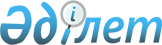 Қазақстан Республикасы Үкіметінің 1996 жылғы 26 қыркүйектегі N 1173 қаулысына өзгерістер мен толықтыру енгізу туралыҚазақстан Республикасы Үкіметінің Қаулысы 1999 жылғы 30 наурыз N 323

      Қазақстан Республикасының Үкіметі қаулы етеді: 

      1. "Қазақстан Республикасының жалпы білім беретін мектептері үшін оқулықтар мен оқу-әдістемелік кешендерін дайындаудың және басып шығарудың Мақсатты бағдарламасы туралы" Қазақстан Республикасы Үкіметінің 1996 жылғы 26 қыркүйектегі N 1173 P961173_ қаулысына (Қазақстан Республикасының ПҮАЖ-ы, 1996 ж., N 39, 367-құжат) мынадай өзгерістер мен толықтырулар енгізілсін: 

      1) 2-тармақтың бірінші абзацындағы және 3-тармақтың екінші абзацындағы "Қазақстан Республикасының Білім министрлігі", "Қазақстан Республикасының Білім министрлігіне" деген сөздер "Денсаулық сақтау, білім және спорт министрлігі", "Қазақстан Республикасының Денсаулық сақтау, білім және спорт министрлігіне" деген сөздермен ауыстырылсын; 

      2) 3-тармақ мынадай мазмұндағы абзацпен толықтырылсын: 

      "Қазақстан Республикасының жалпы білім беретін мектептері үшін оқулықтар мен оқу-әдістемелік кешендерін дайындау мен басып шығару шығыстарын қаржыландыру жыл сайын республика бюджетінде осы мақсатқа көзделетін қаржының есебінен жүзеге асырылсын."; 

      3) 4-тармақтағы "Алматы қаласының" деген сөздер "Астана, Алматы қалаларының" деген сөздермен ауыстырылсын; 

      4) аталған қаулымен бекітілген "Қазақстан Республикасының жалпы білім беретін мектептері үшін оқулықтар мен оқу-әдістемелік кешендерін дайындау мен басып шығарудың Мақсатты бағдарламасында":     "Оқулықтар мен оқу-әдістемелік кешендерін жасау және оларды білім беру жүйесіне енгізу" бөлімінде:     "Ізденіс-жасампаздық жұмыстар" және "Эксперименттік сынақ жұмыстары" деген ішкі бөлімдердің атаулары алынып тасталсын;     реттік нөмірі 2-жолда 3 және 4-бағандардағы "1996" және "1998" деген сандар "1999" деген сандармен ауыстырылсын;     реттік нөмірі 3-жолда:     3-бағандағы "1996" және "1997" деген сандар "1999" деген сандармен ауыстырылсын;     4-бағанындағы "1997" және "1998" деген сандар "1999" деген сандармен ауыстырылсын;     реттік нөмірі 4-жолда:     2-бағандағы "сынақ-байқау" деген сөз алынып тасталсын;     3 бағандағы "1997" және "1999" деген сандар "1999" және "2000" деген сандармен ауыстырылсын;     4-бағандағы "1997", "1999" және "2000" деген сандар "1999", "2000" және "2001" деген сандармен ауыстырылсын;     реттік нөмірі 5-жолда:     3-бағандағы "1997" деген сандар "1999" деген сандармен ауыстырылсын;     4-бағандағы "1998", "1999" және "2000" деген сандар "1999", "2000" және "2001" деген сандармен ауыстырылсын;     реттік нөмірі 6-жолда:     2-бағандағы "сынақ-байқау" деген сөз алынып тасталсын;     2-бағандағы "орыс және ұйғыр" деген сөздерден кейін "өзбек" деген сөзбен толықтырылсын;     3-бағандағы "1997" және "1999" деген сандар "1999" және "2000" деген сандармен ауыстырылсын;     4-бағандағы "1997", "1999" және "2000" деген сандар "1999", "2000" және "2001" деген сандармен ауыстырылсын;     реттік нөмірлері 7,8,9,10,11-жолдар алынып тасталсын;     "Оқулықтар мен оқу-әдістемелік кешендерді басып шығару және тарату" деген бөлімде:     реттік нөмірі 1-жолда 4-бағандағы "1997" деген сандар "2000" деген сандармен ауыстырылсын;     реттік нөмірі 2-жол алынып тасталсын;     реттік нөмірі 3-жолда 2-бағандағы "Тұрақты" деген сөз алынып тасталсын;     реттік нөмірі 4-жол алынып тасталсын;     реттік нөмірі 5-жолда:     2-бағандағы "тұрақты" деген сөз алынып тасталсын;     3-бағандағы "1999" және "2000" деген сандар "2000" және "2001" деген сандармен ауыстырылсын;     4-бағандағы "2000" және "2001" деген сандар "2001" және "2002" деген сандармен ауыстырылсын;     мынадай мазмұндағы 5-1 реттік нөмірмен толықтырылсын:"5-1 Білім беру жүйесіне оқулықтар мен оқу-әдістемелік кешендерді мынадай сатылар бойынша енгізу:     бастапқы         1998 жыл        1999 жыл     негізгі          1999 жыл        2000 жыл     жоғары           2000 жыл        2001 жыл";     реттік нөмірі 6-жол алынып тасталсын;     реттік нөмірі 7-жолда:     2-бағандағы "тұрақты" деген сөз алынып тасталсын;     3-бағандағы "1999" және "2000" деген сандар "2000" және "2001" деген сандармен ауыстырылсын;     4-бағандағы "2000" және 2001" деген сандар "2001" және "2002" деген сандармен ауыстырылсын.     2. Осы қаулы қол қойылған күнінен бастап күшіне енеді.     Қазақстан Республикасының        Премьер-Министрі   Оқығандар:       Қобдалиева Н.  Омарбекова А.
					© 2012. Қазақстан Республикасы Әділет министрлігінің «Қазақстан Республикасының Заңнама және құқықтық ақпарат институты» ШЖҚ РМК
				